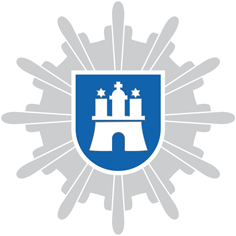 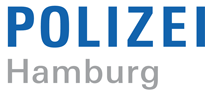 Landeskriminalamt 7, Postfach  60 02 80, 22202 HamburgLandeskriminalamt 7, Postfach  60 02 80, 22202 HamburgLandeskriminalamt 7, Postfach  60 02 80, 22202 HamburgLandeskriminalamt 7Landeskriminalamt 7HerrKurt StieglerHerrKurt StieglerBruno-Georges-Platz 1Bruno-Georges-Platz 1HerrKurt StieglerHerrKurt Stiegler22297 Hamburg22297 HamburgHerrKurt StieglerHerrKurt StieglerTelefon 040 4286 -77100 Telefon 040 4286 -77100 HerrKurt StieglerHerrKurt StieglerTelefax 040 4286 - 77009Telefax 040 4286 - 77009HerrKurt StieglerHerrKurt StieglerHerrKurt StieglerHerrKurt StieglerKorndörferHerrKurt StieglerHerrKurt StieglerHerrKurt StieglerHerrKurt Stiegler22.03.201622.03.2016.Antrag auf Informationszugang nach dem Hamburgischen Transparenzgesetz (HmbTG) vom 22.02.2016 an die Polizei HamburgAntrag auf Informationszugang nach dem Hamburgischen Transparenzgesetz (HmbTG) vom 22.02.2016 an die Polizei HamburgSehr geehrter Herr Stiegler Sehr geehrter Herr Stiegler Ihr Antrag auf Informationszugang zum Thema „Rechtsgrundlage zur Datei AURELIA / CRIME-Dateien“ ist dem LKA 7 zur Bearbeitung zugeleitet worden. Die erste Prüfung hat ergeben, dass Ihr Antrag auf Auskunftserteilung aller Voraussicht nach teilweise abgelehnt werden muss. Ihr Antrag auf Informationszugang zum Thema „Rechtsgrundlage zur Datei AURELIA / CRIME-Dateien“ ist dem LKA 7 zur Bearbeitung zugeleitet worden. Die erste Prüfung hat ergeben, dass Ihr Antrag auf Auskunftserteilung aller Voraussicht nach teilweise abgelehnt werden muss. Nach § 13 Abs. 2 HmbTG besteht bei Ablehnungsbescheiden ein Schriftformerfordernis. Das bedeutet, dass Ihnen im Fall der Ablehnung der Bescheid mit einer Rechtsmittelbelehrung schriftlich per Post zugestellt werden muss. Sie haben die Möglichkeit, gegen einen Ablehnungsbescheid rechtsgültig Widerspruch einzulegen.Nach § 13 Abs. 2 HmbTG besteht bei Ablehnungsbescheiden ein Schriftformerfordernis. Das bedeutet, dass Ihnen im Fall der Ablehnung der Bescheid mit einer Rechtsmittelbelehrung schriftlich per Post zugestellt werden muss. Sie haben die Möglichkeit, gegen einen Ablehnungsbescheid rechtsgültig Widerspruch einzulegen.Wir bitten Sie daher um Benennung Ihrer zustellungsfähigen Adresse, an die ein möglicher Ablehnungsbescheid geschickt werden kann. Es entstehen Ihnen dadurch keine Kosten; ein Ablehnungsbescheid ist gebührenfrei.Wir bitten Sie daher um Benennung Ihrer zustellungsfähigen Adresse, an die ein möglicher Ablehnungsbescheid geschickt werden kann. Es entstehen Ihnen dadurch keine Kosten; ein Ablehnungsbescheid ist gebührenfrei.Sollte die Polizei bis zum 06.04.2016 keine Adressenmitteilung von Ihnen erhalten, gehen wir davon aus, dass Ihr oben genannter Antrag gegenstandslos geworden ist.Sollte die Polizei bis zum 06.04.2016 keine Adressenmitteilung von Ihnen erhalten, gehen wir davon aus, dass Ihr oben genannter Antrag gegenstandslos geworden ist.Mit freundlichen GrüßenMit freundlichen GrüßenKorndörferKorndörferLandeskriminalamt 7Landeskriminalamt 7